British Values at Grange Moor Primary School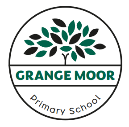 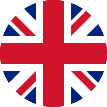 Grange Moor Primary School is committed to promoting the basic British Values of democracy, the rule of law, individual liberty, mutual respect and tolerance for those of different faiths and beliefs. We aim to ensure that all our children become valuable and fully rounded members of society who treat others with respect and leave our school prepared for life in modern Britain. DemocracyDemocracy means that people living in Britain have a voice and are able to vote in how the country is run. No single person in the country has all the power and the government is run by the people.What does this look like for children at Grange Moor Primary School?We all have the chance to vote for a class representative for the School Council in an election. The school council helps on matters of school improvement and other important issues. Pupils are listened to by adults and have an active voice in school. Every individual has their opinions and voices heard. The Rule of LawThe Rule of Law is all about agreed rules, laws and guidelines that set out how people in Britain should act so that we have a safe society. These are based upon what is right and what is wrong. There are consequences when people make the wrong choices.What does this look like for children at Grange Moor Primary School?We have a very clear set of expectations in school that everyone follows and understands, for example in the classroom or outside at playtimes. Pupils understand that when they do not meet our expectations there are consequences for actions. This helps to keep school a safe and ordered environment. Individual LibertyIndividual Liberty is all about people understanding their rights, personal freedoms and how to respectfully express views and beliefs in a safe and supportive environment.What does this look like for children at Grange Moor Primary School?We are encouraged to be understanding of others and try and see things from other people’s point of view, resecting their opinions even if we don’t agree with them. We value everyone and the things that they say. Our contributions in class are always respected.Mutual RespectMutual Respect is about everyone being valued for who they are and what they bring. It involves seeing everyone’s unique contributions, recognizing and understanding differences and celebrating diversity.What does this look like for children at Grange Moor Primary School?We listen to and respect each other and are polite and kind to everyone in the school community. We value everyone in the school equally and celebrate each other’s achievements such as in our weekly Awards Assembly. Tolerance for those of different faiths and beliefsTolerance for those of different faiths and beliefs is about accepting and celebrating the different backgrounds and beliefs that represented in British society. There is the understanding that we can live and work alongside people from all backgrounds and cultures.What does this look like for children at Grange Moor Primary School?Through RE lessons we get to learn about different religions and cultures. We are taught about tolerance and respect of different groups and their beliefs and treat everyone in the school community with respect. 